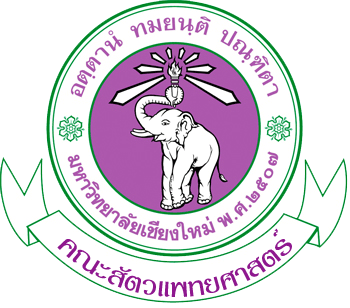 แบบฟอร์มข้อตกลงเกณฑ์ภาระงานเชิงรุก (TOR) สำหรับข้าราชการ ครั้งที่ 1 ตั้งแต่วันที่ 1 มิถุนายน 25..... ถึงวันที่ 30 พฤศจิกายน 25..... สำหรับข้าราชการ ครั้งที่ 2 ตั้งแต่วันที่ 1 ธันวาคม 25..... ถึงวันที่ 31 พฤษภาคม 25...... สำหรับพนักงานมหาวิทยาลัยประจำ / พนักงานส่วนงาน  / ลูกจ้างโครงการ      ตั้งแต่วันที่ 1 มิถุนายน 25..... ถึงวันที่ 31 พฤษภาคม 25..... ชื่อ – สกุล											 หน่วย/คลินิก											 ภาควิชา/หน่วยงาน										 เกณฑ์ภาระงานเชิงรุกคือ																																																			ลงชื่อ											 (						)						    ผู้เสนอเกณฑ์ภาระงาน					ลงชื่อ										           (						)						               หัวหน้าแบบฟอร์มแจ้งความคืบหน้าเกณฑ์ภาระงานเชิงรุก (JA) สำหรับข้าราชการ ครั้งที่ 1 ตั้งแต่วันที่ 1 มิถุนายน 25..... ถึงวันที่ 30 พฤศจิกายน 25..... สำหรับข้าราชการ ครั้งที่ 2 ตั้งแต่วันที่ 1 ธันวาคม 25..... ถึงวันที่ 31 พฤษภาคม 25...... สำหรับพนักงานมหาวิทยาลัยประจำ / พนักงานส่วนงาน  / ลูกจ้างโครงการ      ตั้งแต่วันที่ 1 มิถุนายน 25..... ถึงวันที่ 31 พฤษภาคม 25..... ชื่อ – สกุล												หน่วย/คลินิก												ภาควิชา/หน่วยงาน											เกณฑ์ภาระงานเชิงรุกคือ  										ยังไม่ได้ดำเนินการ เนื่องจาก																																				ดำเนินการแล้วเสร็จ		อยู่ในระหว่างดำเนินการ																																							ลงชื่อ												(							)						          ผู้เสนอเกณฑ์ภาระงาน					ลงชื่อ												(							)						           หัวหน้าภาควิชา/งาน